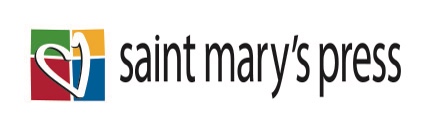 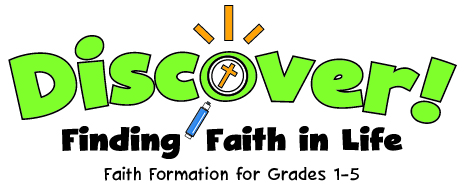 Parent Gifts, Talents, Skills, and InterestsParent Name: ___________________________________________________________________________Married:  Spouse’s name: _______________________________________________________________SingleSeparatedDivorcedSpecial Notes:Cell Phone Number _________________________   Home Number ______________________________Email Address: 	 Best time to call ______________________________________     Call Cell Phone    Call Home phone Preferred method of communication:Phone call		EmailText MessageChild’s Name _____________________________________________    Grade Level: _______Child’s Name _____________________________________________    Grade Level: _______Child’s Name _____________________________________________    Grade Level: _______Child’s Name _____________________________________________    Grade Level: _______Child’s Name _____________________________________________    Grade Level: _______Checklist of gifts, talents, skills, and interests:Acting, Clowning, StorytellingArtistic (design, drawing, painting, Calligraphy) __________________Athletics, CoachingBible Study LeaderBuilding Skills, Painting, WoodworkingChild CareClerical Tasks, Bulk Mail AssemblyCounselingCrafts, Knitting, Crocheting, SewingDancingGardeningHospitality, Welcoming People  HousekeepingListening to othersRecruiting the Involvement of OthersMedical CareDevelopment/FundraisingMusic: VocalMusic: InstrumentalOrganizing Parties, Special EventsOutdoors: Naturalist, Conservation, CampingPhotographyPrayer LeaderLiturgy/Mass PreparationLiturgical Ministry (lector, music minister, usher, etc. _________________________Public SpeakingPreparing Food, Baking, CookingServing FoodSign LanguageProfessional Teacher or TrainerTeaching Children with Special NeedsTelephone CallingTechnologyFinanceSocial OutreachOther…Other areas of engagement within the parish include:Other areas of engagement within the local community include: